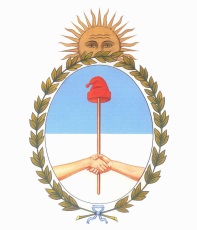 REPUBLICA ARGENTINA 
PROGRAMA DE LAS NACIONES UNIDAS 
PARA EL DESARROLLO (PNUD)
PROYECTO PNUD ARG/15/003“Apoyo al Proyecto Fomento de Empleo para Jóvenes”
Licitación Pública Internacional N° 06/2017
“CONTRATACION DE SERVICIOS ORGANIZATIVOS TECNICOS DE FERIAS DE EMPLEO”
En el marco del Proyecto PNUD ARG/15/003 del Gobierno de la República Argentina y del Programa de las Naciones Unidas para el Desarrollo (PNUD), mediante el cual convocó a la Licitación Pública Internacional N° 06/2017 para la “CONTRATACION DE SERVICIOS ORGANIZATIVOS TECNICOS DE FERIAS DE EMPLEO”, se hace saber que en el proceso de la presente se adjudicó a la sociedad COMUNICACIÓN EDITORIAL GRÁFICA ARGENTINA S.A. para que realice los servicios requeridos.